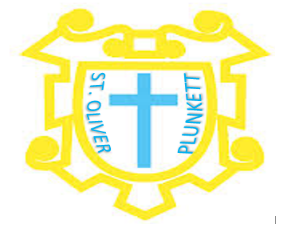 St. Oliver’s National SchoolANNUAL ADMISSION NOTICEin respect of admissions to the 2024/2025 school yearAdmission Policy and Application FormA copy of the school’s Admission Policy and the Application Form for Admission for the 2024-2025 school year is available as follows: –To download at: www.stoliversclonmel.ieOn request: By emailing stolivers@eircom.net  or writing to: St.Oliver’s N.S, Heywood Road, Clonmel, Co Tipperary. PART 1 - Admissions to the 2024-2025 school yearApplication and Decision Dates for admission to 2024-2025 School year.The following are the dates applicable for admission to Junior Infants*Failure to accept an offer within the prescribed period above may result in the offer being withdrawnNote: the school will consider and issue decisions on late applications in accordance with the school’s admission policy.Number of places being made available in 2024-2025 school year.PART 2 - Admissions to the 2023-2024 school yearIn respect of the 2023-2024 school In respect of 2023 -2024 school year, the total number of applications for admission received by the school was______43_________The school will commence accepting applications for admission on  October 2nd  2023The school shall cease accepting applications for admission on February 23rd  2024The date by which applicants will be notified of the decision on their application is    March 8th 2024The period within which applicants must confirm acceptance of an offer of admission isMarch 22nd 2024The number of places being made available in Junior Infants48Breakdown of places allocated for the 2023/2024 school year:Breakdown of places allocated for the 2023/2024 school year:Number of places available:48Number of applications received:43Number of Offers made and accepted under each criteria:43 Offers made40 accepted-Total number of offers made43Number of names placed on waiting list for the school year concerned.N/A Criteria was not applied to applications this year as we did not receive excess application to places available